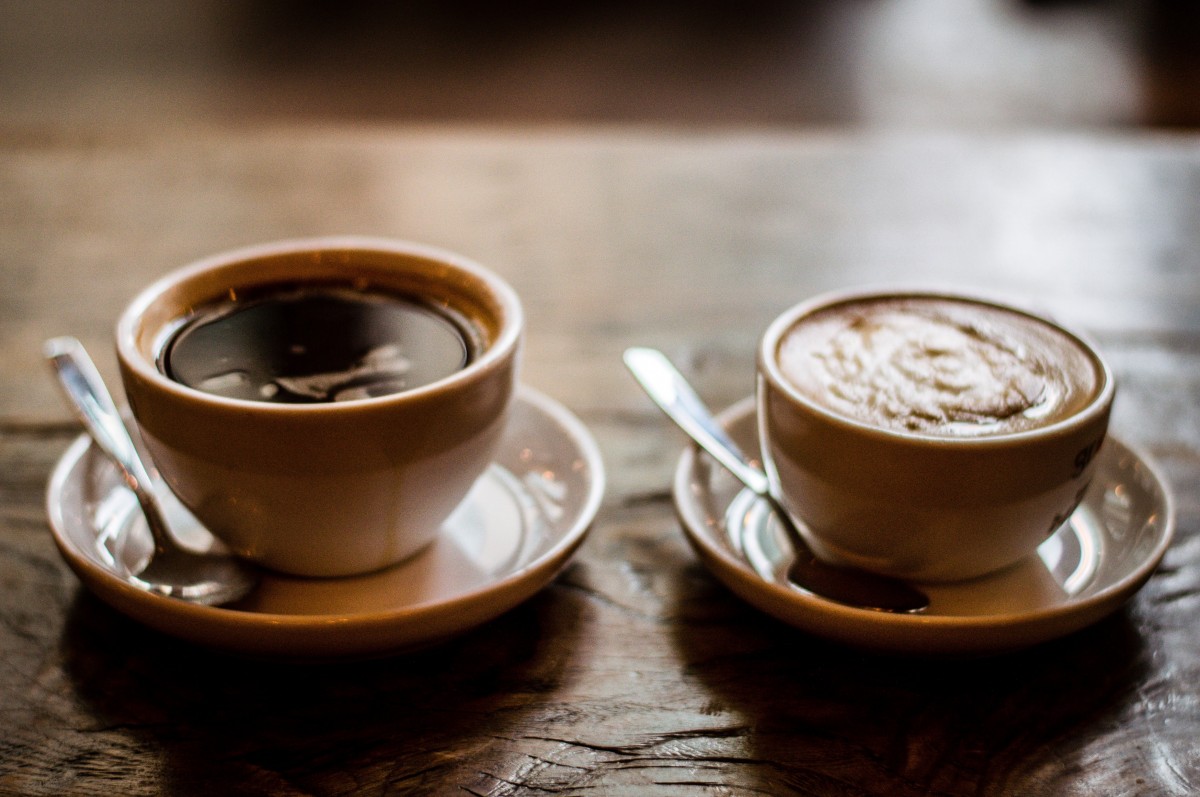 Zveme Vás na setkání seniorů na obecním úřadě27. února v 17:00 hodinTěšíme se na Vás